March 31, 2013Dear Editor,Please find enclosed the edited manuscript in Word format (file name: 2678-review.doc).Title: Monitoring photodynamic therapy of head and neck malignancies with optical spectroscopies.Author: Ulas Sunar Name of Journal: World Journal of Clinical CasesESPS Manuscript NO: 2678The manuscript has been improved according to the suggestions of reviewers:1) Format has been updated.2) To keep the flow of the Conclusion chapter the same as the manuscript, it is decided to keep the Conclusion chapter the same as before. 3) References and typesetting were correctedThank you again for publishing the manuscript in the World Journal of Clinical Cases.Sincerely yours,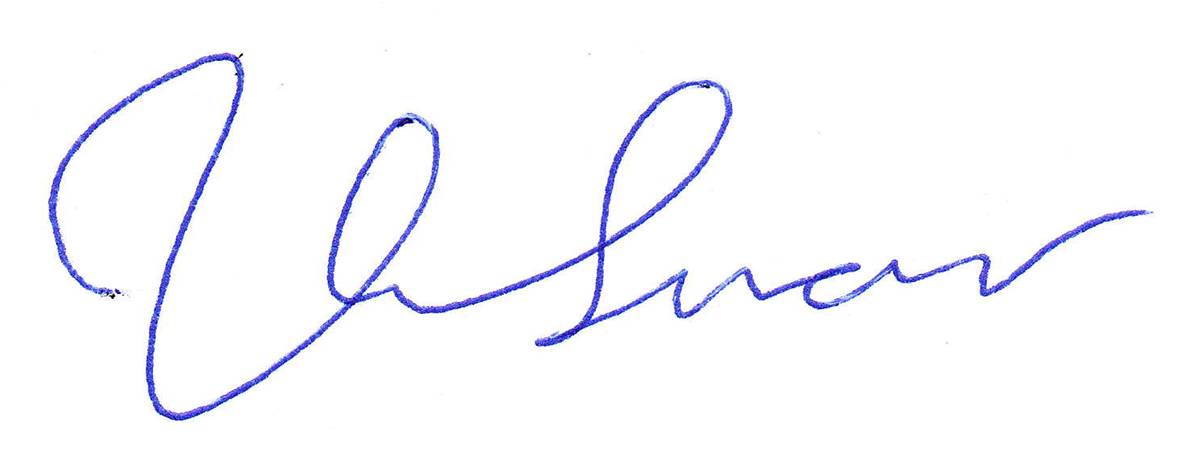 Ulas Sunar, PhD, Roswell Park Cancer Institute Cell Stress Biology and PDT Center Elm and Carlton StreetsBuffalo, NY 14263, United States. Telephone: +1-716-845-3311       Fax: +1-716-845Email: ulas.sunar@roswellpark.org